Вестник сельского поселения Печинено№  19  2011 год (69)    30  сентября  2011 года ОФИЦИАЛЬНОЕ ОПУБЛИКОВАНИЕГЛАВА сельского поселения Печинено муниципального района Богатовский Самарской областиПОСТАНОВЛЕНИЕ от 28.09.2011 года        №  64О мерах пожарной безопасности в осенне-зимний период 2011-2012 г.г.В связи с подготовкой к осенне-зимнему периоду, в соответствии с Федеральным Законом от 6 октября 2003 года   № 131-ФЗ «Об общих принципах организации местного самоуправления в РФ», от 21 декабря 1994 года № 69-ФЗ «О пожарной безопасности», Уставом сельского поселения Печинено муниципального района Богатовский Самарской области     ПОСТАНОВЛЯЮ:1.Рекомендовать руководителям организаций и предприятий всех форм собственности, расположенных в границах сельского поселения Печинено, произвести проверку наличия, исправности и пригодности средств пожаротушения. Провести инструктаж работников по пожарной безопасности.2.Водоснабжающей организации проверить готовность  пожарных гидрантов и пожарных водоемов. 3. Проверить и привести в порядок подъездные пути и площадки для целей забора воды из естественных и искусственных водоемов на нужды пожаротушения  пожарными автомобилями.4. Проверить исправность средств  звукового оповещения поселения на случай пожара.5. Рекомендовать собственникам и арендаторам жилых помещений провести проверку исправности  электрооборудования, отопительного оборудования в жилых и подсобных помещениях и надворных постройках. Принять меры по выполнению требований Памятки о соблюдении мер пожарной безопасности. 6. Продолжить проведение инструктажей нанимателей, арендаторов и собственников жилых помещений о порядке их содержания и эксплуатации инженерного оборудования, мерах пожарной безопасности и действиям в случае пожара.	7.  Рекомендовать руководителям хозяйств, предприятий, организаций и учреждений, жителям  сельского поселения провести работу по очистке закрепленных территорий и прилегающих участков частных домовладений от горючего мусора.5. Контроль за исполнением данного постановления  оставляю за собой.6. Опубликовать данное постановление в газете «Вестник сельского поселения Печинено»         Исполняющий обязанности    Главы сельского поселения Печинено    муниципального района Богатовский      Самарской области                                                                         Ю.А.Горшков  ГЛАВА сельского поселения Печинено муниципального района Богатовский Самарской областиПОСТАНОВЛЕНИЕ от 28.09.2011 года        №  65О начале отопительного сезона 2011-2012 г.г. В связи с понижением среднесуточной температуры наружного воздуха до +8 градусов С и ниже,                                                 ПОСТАНОВЛЯЮ:1.Начать отопительный сезон 2011-2012 г.г. в сельском поселении Печинено муниципального района Богатовский Самарской области с  30.09.2011 года.2.Рекомендовать руководителям муниципальных учреждений и  предприятий  принять  меры  по включению отопления в школах, детских и лечебных учреждениях, жилых домах.3.Контроль за исполнением настоящего постановления  возложить на Главу сельского поселения Печинено муниципального района Богатовский Самарской области.4.Настоящее постановление опубликовать в газете «Вестник сельского поселения Печинено»	Исполняющий обязанности     Главы сельского поселения Печинено       муниципального района Богатовский      Самарской области                                                                         Ю.А. Горшков  ГЛАВА сельского поселения Печинено муниципального района Богатовский Самарской областиПОСТАНОВЛЕНИЕ  От 28.09.2009 года        №   66О мерах по предупреждению распространения африканской чумы свиней в сельском поселении Печинено муниципального района Богатовский Самарской области.      В связи с угрозой заноса на территорию  сельского поселения Печинено муниципального района Богатовский Самарской области африканской чумы свинейПОСТАНОВЛЯЮ:Рекомендовать руководству  ПСХ  ФГУП  ГНП  РКЦ  ЦСКБ-Прогресс содержащему  свиноводческое хозяйство в поселке Центральный поддерживать на свинокомплексе  режим предприятия закрытого типа .Специалисту администрации сельского поселения Печинено  муниципального района  Богатовский Самарской области Горшковой Е.Н. проводить разъяснительную работу с населением  по профилактике африканской чумы свиней размещением информации в местах  скопления людей и досках информации на сходах граждан и в газете «Вестник сельского поселения Печинено».Рекомендовать жителям поселения  содержать свиней безвыгульно.Рекомендовать жителям скармливать свиньям пищевые отходы только после термической обработкиРекомендовать покупать продукты убоя свиней только в специализированных местах.Рекомендовать руководителям хозяйств и жителям не ввозить зерно, комбикорма и продукцию растительного происхождения, предназначенную для скармливания свиньям, из Южного Федерального округа РФ.Настоящее постановление опубликовать в газете «Вестник сельского поселения Печинено».Настоящее Постановление вступает в силу с момента опубликования.       Исполняющий обязанности         Главы сельского поселения Печинено        муниципального района Богатовский       Самарской области	Ю.А. Горшков	ВНИМАНИЕ! АФРИКАНСКАЯ ЧУМА СВИНЕЙ!	Африка́нская чума́ свине́й, африканская лихорадка, восточноафриканская чума, болезнь Монтгомери — высококонтагиозная вирусная болезнь свиней, характеризующаяся лихорадкой, цианозом кожи и обширными геморрагиями во внутренних органах. Относится к списку A согласно Международной классификации заразных болезней животных. Для человека африканская чума свиней опасности не представляет. Эффективных средств профилактики африканской чумы свиней до настоящего времени не разработано, лечение запрещено. В случае появления очага инфекции практикуется тотальное уничтожение больного свинопоголовья бескровным методом, а также ликвидация всех свиней в очаге и радиусе 20 км от него. Больные и контактировавшие с больными животными свиньи подлежат убою с последующим сжиганием трупов.Владельцам личных подсобных хозяйств, в которых имеется свинопоголовье, необходимо соблюдать ряд правил, выполнение которых позволит сохранить здоровье животных и избежать экономических потерь:предоставлять поголовье свиней для проводимых ветслужбой вакцинаций (против классической чумы свиней, рожи);содержать поголовье только закрытым (в базах, сараях), не допускать свободного выгула свиней на территории населённых пунктов, особенно в лесной зоне;ежедекадно обрабатывать свиней и помещение для их содержания от кровососущих насекомых   ( клещей, вшей, блох), постоянно вести борьбу с грызунами;не завозить свиней без согласования с Госветслужбой;не использовать необезвреженные корма животного происхождения, особенно боенские отходы в рационах свиней;ограничить связи с неблагополучными территориями;немедленно сообщать о всех случаях заболевания свиней в государственные ветеринарные учреждения по зонам обслуживания.В случае возникновения африканской чумы на неблагополучное хозяйство накладывается карантин. Все свинопоголовье в данном очаге инфекции уничтожают бескровным способом. Трупы свиней, навоз, остатки корма, малоценные предметы ухода сжигают. Золу закапывают в ямы, смешивая ее с известью. Помещения и территории ферм дезинфицируют горячим 3% раствором едкого натра, 2% раствором формальдегида.На расстоянии 10 км вокруг неблагополучного пункта  уничтожается все свинопоголовье.Карантин снимают через 6 месяцев с момента последнего случая падежа, а разведение свиней в неблагополучном пункте разрешается не ранее, чем через год после снятия карантина.В России и бывшем СССР африканская чума свиней регистрировалась ранее в 1977 году. В результате заноса инфекции через одесские порты имели место 3 крупных эпизоотических вспышки заболевания — в Одесской области, затем в Киевской области и городе Тавда Свердловской области.18 февраля 2011 года зафиксирована вспышка заболевания в частном подворье Черное в Нижегородской области. В зону поражения попадает одно из крупнейших свиноводческих предприятий области ОАО «Ильиногорское» и ОАО «Дзержинский мясокомбинат»Опасность эпидемии африканской чумы в нашем регионе по-прежнему  существует. Всем владельцам личных подсобных хозяйств необходимо соблюдать меры предосторожности приведенные выше. 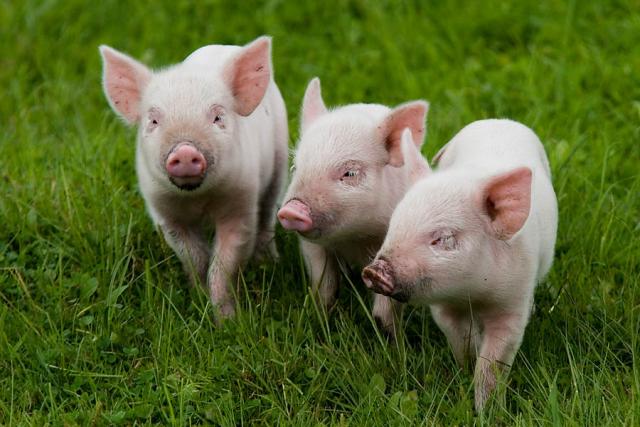 Чума наступает* Строгие карантинные меры в отношении АЧС оправданны  Несмотря на то, что ветеринарам удалось отвести одну из угроз животноводческому комплексу Самарской области, успокаиваться на этом в областном Минсельхозе не собираются. Африканская чума свиней (АЧС) продолжает оставаться одним из самых опасных заболеваний, в результате которого целые регионы, а иногда и целые страны оказывались перед необходимостью тотального уничтожения заболевшего поголовья. «Африканка» никак не лечится, более того, по мнению экспертов, в обозримом будущем никаких действенных лекарств или препаратов от этой коварной болезни человечество изобрести не сможет. Единственной действенной мерой пока остается полное уничтожение поголовья в зараженной местности, строгий карантин и серьезная профилактика распространения чумы. Не случайно, что, например, в Африке, откуда, собственно, и начало распространяться это заболевание, свиноводство не развивается вовсе.  Именно поэтому областной Минсельхоз сегодня предпринимает самые жесткие меры, чтобы не пустить болезнь в наш регион. Беспокоиться есть о чем. По данным губернского Минсельхоза, сегодня в 24 свиноводческих хозяйствах и в 732 населенных пунктах губернии содержится более 215 тыс. свиней.  Причиной заражения поголовья может стать любая «мелочь». Например, в Нижегородской области очаг «африканки» возник после того, как в одну из воинских частей была завезена крупная партия картофеля из карантийного региона. Причиной распространения заболевания могут стать даже пчелы, зачастую приобретаемые в южных регионах России.  При этом в целом по стране, а особенно в Южном федеральном округе, болезнь продолжает неумолимо распространяться. По данным Минсельхоза РФ, в 2010 году на юге России было зарегистрировано более 75 очагов заражения свиней африканской чумой. 20 новых очагов заболевания выявлено уже в 2011 году. АЧС распространяется и на северо-востоке страны, и в Поволжье: в Ленинградской, Мурманской, Архангельской, Нижегородской областях. 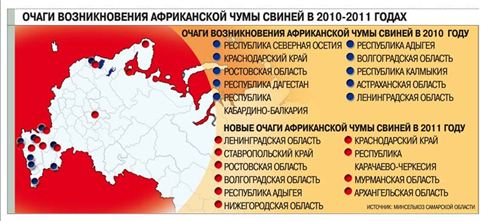 *Газета «Волжская коммуна» от 28.09.2011 годаСобрание граждан13 сентября  в клубе села Печинено состоялось собрание граждан поселения в рамках реализации проекта «Народный бюджет». В собрании принимали участие заместители Главы муниципального района Богатовский  Владимир Георгиевич Большаков  и Алексей Викторович Гуров.  Большаков В.Г.  рассказал сельчанам о достижениях и проблемах в сельскохозяйственной отрасли района, о том какая поддержка   оказывается   в настоящее время сельхозпроизводителям со стороны федеральной и региональной власти и в том числе  и владельцам личных подсобных хозяйств.  Жителями поселения были заданы вопросы по ремонту клуба в селе Печинено, ремонту крыши детского сада в селе Печинено, по уличному освещению, по работе рейсового автобуса «Центральный-Богатое», по медикаментам первой необходимости. На  вопросы жителей отвечали  исполняющий обязанности Главы сельского поселения Печинено Горшков Юрий Анатольевич и заместитель Главы района Большаков Владимир Георгиевич. На собрании также прозвучали вопросы пайщиков в адрес ПСХ и лично начальника цеха Жалнина  Петра Николаевича. Собственники земельных долей, которые сдают свою землю в аренду ПСХ, возмущались низкой урожайностью в хозяйстве и соответственно низкой арендной платой за паи, на что начальник цеха Жалнин П.Н. попытался дать разъяснения. Жители также могли задать вопросы директору ОАО «ТЭКСО» Алексею Юрьевичу Петрову по вопросам водоснабжения и заключения договоров.Встреча жителей поселения с представителями власти получилась содержательная и полезная для обеих сторон.    Жаль только, что собрание было немногочисленно. Благодарим всех, кто нашел время и посчитал нужным прийти  на мероприятие.                                                                                                                                                                                                                                                                                                                           По просьбе жителей поселения публикуем график приема граждан депутатами Собрания представителей сельского поселения ПечиненоГрафик приема граждан Депутатами Собрания представителей сельского поселения ПечиненоБлагодарность.Администрация сельского поселения Печинено выражает благодарность Шатских Александру Владимировичу и Рябинину Андрею Григорьевичу за помощь в ямочном ремонте дороги в селе Тростянка.МУП «ТРАНСПОРТ» информируетС 28.09.2011 года меняется расписание рейсового автобуса «Центральный- Богатое». Автобус будет ходить ежедневно. Утром из поселка Центральный автобус отправляется в 7-30; из  Богатое в 12-00 дня. Сезонки, купленные на почте на данном рейсе не действительны. Все вопросы  по автобусу  вы можете задать по телефону 2 25 10, с сотового 8 846 66 2 25 10 МУП «ТРАНСПОРТ».Осень. Пора навести порядок.Напоминаем, что необходимо навести порядок во дворах, в садах, на огородах, прилегающих территорях к вашему домовладению и убрать сорную растительность, иначе по весне, как только сойдет снег, высохшая трава  будет источником пожарной опасности. Необходимо также навести порядок на кладбищах, на могилах ваших родных. Напоминаем, что на территории сельского поселения имеются площадки для временного размещения твердых бытовых отходов, поэтому не устраивайте свалки на территории кладбища и за оградой, а вывозите мусор (старые венки, искусственные цветы, банки из-под краски и т.д.) на площадки временного размещения ТБО. 1 октября – День пожилого человекаАдминистрация сельского поселения Печинено поздравляет пенсионеров с Днем пожилого человека!Желаем крепкого здоровья, финансового благополучия, бодрости духа, хорошего настроения! Берегите себя и своих близких.Поздравляем юбиляров!                                                                                                                                                                                                                                                                                                                                                                                                                                                                                                                                                  с 40-летием:Дьячкова Олега Николаевича, Садову Елену Викторовну, Акобяна Абрацума Патваконовича, Гребенкина Александра Михайловича; с 50-летием: Шароватову Людмилу Александровну; с 60-летием: Давыдову Антонину Михайловну, Осянина Владимира Ивановича, Толстых Тамару Андреевну, Назарова Валентина Ивановича; с 70-летием: Корневу Софью Ивановну, Асташкину Ольгу Тимофеевну; с 80-летием: Ульянова Сергея Ивановича! Желаем счастья, здоровья, успехов в делах.Учредители: Собрание представителей сельского поселения Печинено муниципального района Богатовский Самарской области, администрация сельского поселения Печинено муниципального района Богатовский Самарской области. Решение №3 от 19.03.08г. Ответственный за выпуск  Горшкова Е.Н. телефон: 3-55-30 тираж 150 экз.  Бесплатно.№ п/пФамилия, имя, отчество депутатаИзбирательный округМесто приемаВремя приема1Долгова Любовь МихайловнаС. Тростянка, ул. Чиркова, Ул. Молодежная д. №1-д. №6Тростянская библиотекаТретья пятница месяца с 14-00 до 16-002Холоденина Надежда НиколаевнаП. Горский, п. Петровский, п. Центральный, ул. Центральная, ул. НоваяКонтора ПСХ п. ЦентральныйПервый  и третий вторник месяца с 10-00 до 12-003Масленкова Светлана АлександровнаС. Тростянка, ул. Молодежная, д.7-д.42Тростянская школаПервый  и третий вторник месяца с 10-00 до 12-004Молчков Юрий ЕвгеньевичС. Печинено, ул. Колхозная, ул. ЮбилейнаяТракторная бригада ПСХ в с. ПечиненоПервая и вторая пятница месяца с 14-00 до 16-005Кудяев Юрий ИвановичС. Федоровка, п. Ключ МираФедоровская библиотекаПервый четверг месяца с 14-00 до 16-006Юдакова Оксана АнатольевнаП. Духовой, с. Печинено ул. Молодежная, п. Елшанский, п. Западный, п. ВосточныйЗдание администрации с. ПечиненоПервый и четвертый четверг с 14-00 до 16-007Сухарева Ольга НиколаевнаС. Печинено, ул. СоветскаяЗдание администрации с. ПечиненоВторой и четвертый четверг  с 10-00 до 12-008Никифорова Галина ИльиничнаП.Центральный, ул. Молодежная, ул. ПобедыФАП в п. Центральный Первый и второй вторник и четверг месяца с 12-00 до 13-009Черезова Мая ВалериановнаС. Печинено, ул. ЗеленаяОфис врача общей практики с. Печинено  Вторая и четвертая  среда  с 14-00 до 16-0010Рыбникова Людмила ВладимировнаС. Тростянка, ул. Комарова, п. НикольскийТростянская школаПервый понедельник месяца с 9-00 до 12-00